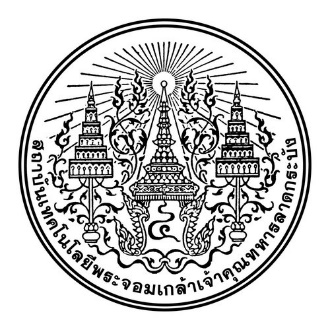 คณะอุตสาหกรรมอาหาร      สถาบันเทคโนโลยีพระจอมเกล้าเจ้าคุณทหารลาดกระบัง        แบบฟอร์มขอกำหนดสอบการศึกษาค้นคว้าอิสระ (INDEPENDENT STUDY)---------------------------------------                           วันที่...…..…..เดือน………………พ.ศ………………….เรื่อง	ขอกำหนดสอบการศึกษาค้นคว้าอิสระ (INDEPENDENT STUDY)เรียน 	คณบดีคณะอุตสาหกรรมอาหาร	ข้าพเจ้า (นาย/นาง/นางสาว, อื่น ๆ ) ............................................................ นามสกุล…………………………………………………...................รหัสประจำตัว ..................................................... เป็นนักศึกษา(สามัญ) ตั้งแต่ภาคเรียนที่................................ ปีการศึกษา...............................หลักสูตร..................................................................................... สาขาวิชา ..........................................................................................................ที่อยู่ปัจจุบันที่ติดต่อได้...........................................................................................................................................................................................โทรศัพท์ที่ติดต่อสะดวก ........................................................................... อีเมล์ .................................................................................................สถานที่ทำงาน.................................................................................... โทรศัพท์ที่ทำงาน.......................................................................................ชื่ออาจารย์ที่ปรึกษาการศึกษาค้นคว้าอิสระหลัก...................................................................................................................................................ชื่ออาจารย์ที่การศึกษาค้นคว้าอิสระร่วม ..............................................................................................................................................................ชื่ออาจารย์ที่การศึกษาค้นคว้าอิสระร่วม................................................................................................................................................................มีความประสงค์จะขอสอบการศึกษาค้นคว้าอิสระ เรื่อง(ชื่อภาษาไทย).......................................................................................................................................................................................................................................................................................................................................................................................................................................(ชื่อภาษาอังกฤษ).................................................................................................................................................................................................................................................................................................................................................................................................................................. สอบวันที่.....................เดือน..............................พ.ศ.................................. เวลา................................ ห้องสอบ....................................โดยได้ส่งหลักฐานมาประกอบการพิจารณาตามระเบียบมีดังนี้ (โปรดเขียนเครื่องหมาย  ในช่อง ) 1. บทคัดย่อการศึกษาค้นคว้าอิสระ ภาษาไทยและภาษาอังกฤษ จำนวนอย่างละ 1 ชุด 2. เค้าโครงการศึกษาค้นคว้าอิสระ (สารบัญ)  จำนวน 1 ชุด 3. ใบรับรองผลการศึกษา ตั้งแต่ภาคการศึกษาแรกจนถึงปัจจุบัน จำนวน 1 ชุด (สำนักทะเบียนและประมวลผล) 4. ใบประกาศหัวข้อการศึกษาค้นคว้าอิสระ จำนวน 1 ชุด (งานบริหารวิชาการและบัณฑิตศึกษา) 5. ผลการสอบประมวลความรู้ก่อนสอบการศึกษาค้นคว้าอิสระ  เมื่อวันที่......................... เดือน.............................พ.ศ...................  6. ผ่านเกณฑ์มาตรฐานภาษาอังกฤษตามที่สถาบันกำหนด จำนวน 1 ชุด 7. แบบตรวจสอบการค้างอุปกรณ์ห้องปฏิบัติการ จำนวน 1 ชุด 8. แบบฟอร์มตรวจสอบการคัดลอกผลงานทางวิชาการ จำนวน 1 ชุดข้าพเจ้าได้ส่งร่างการค้นคว้าอิสระฉบับสมบูรณ์ให้คณะกรรมการสอบเป็นที่เรียบร้อยแล้วลงชื่อ.................................................... (นักศึกษา)                                                                                                       (...................................................)-1-คำรับรองจากอาจารย์ที่ปรึกษาการศึกษาค้นคว้าอิสระหลัก วันที่……..…..เดือน…………………….พ.ศ……………….เรื่อง	ขอกำหนดการสอบการศึกษาค้นคว้าอิสระเรียน	คณบดีคณะอุตสาหกรรมอาหาร	ข้าพเจ้า……………………………………………………….………….........................เป็นอาจารย์ที่ปรึกษาการการศึกษาค้นคว้าอิสระของ(นาย/นาง/นางสาว)…………………………………………………..……………….…………..ได้ตรวจสอบต้นฉบับการศึกษาค้นคว้าอิสระของนักศึกษากล่าวแล้วว่ามีเนื้อหาสมบูรณ์อยู่ในระดับมาตรฐาน  เห็นควรเข้ารับการสอบสัมภาษณ์ขั้นสุดท้ายเพื่อขอสำเร็จการศึกษาได้	จึงเรียนมาเพื่อโปรดพิจารณาดำเนินการต่อไป			ลงชื่อ…………………..…………….…………………อาจารย์ที่ปรึกษาการศึกษาค้นคว้าอิสระหลัก				       (………………………………..……..……….)คณะ……………………………………………โทร. ………………………………..คำรับรองจากอาจารย์ที่ปรึกษาการศึกษาค้นคว้าอิสระร่วม						      วันที่……..…..เดือน…………………….พ.ศ……………….เรื่อง	ขอกำหนดการสอบการศึกษาค้นคว้าอิสระเรียน	คณบดีคณะอุตสาหกรรมอาหาร	ข้าพเจ้า……………………………………………………….………….........................เป็นอาจารย์ที่ปรึกษาการศึกษาค้นคว้าอิสระร่วมของ(นาย/นาง/นางสาว)………..……………………………………….…..………………………..ได้ตรวจสอบต้นฉบับการศึกษาค้นคว้าอิสระของนักศึกษากล่าวแล้วว่ามีเนื้อหาสมบูรณ์อยู่ในระดับมาตรฐาน  เห็นควรเข้ารับการสอบสัมภาษณ์ขั้นสุดท้ายเพื่อขอสำเร็จการศึกษาได้	จึงเรียนมาเพื่อโปรดพิจารณาดำเนินการต่อไป			ลงชื่อ…………………..…………….…………………อาจารย์ที่ปรึกษาการศึกษาค้นคว้าอิสระร่วม			                    (……………………………..……..……….)คณะ……………………………………………โทร. ………………………………..คำรับรองจากอาจารย์ที่ปรึกษาการค้นคว้าอิสระร่วม						      วันที่……..…..เดือน…………………….พ.ศ……………….เรื่อง	ขอกำหนดการสอบการค้นคว้าอิสระเรียน	คณบดีคณะอุตสาหกรรมอาหาร	ข้าพเจ้า……………………………………………………….………….........................เป็นอาจารย์ที่ปรึกษาการศึกษาค้นคว้าอิสระร่วมของ(นาย/นาง/นางสาว)………..……………………………………….…..………………………..ได้ตรวจสอบต้นฉบับการศึกษาค้นคว้าอิสระของนักศึกษากล่าวแล้วว่ามีเนื้อหาสมบูรณ์อยู่ในระดับมาตรฐาน  เห็นควรเข้ารับการสอบสัมภาษณ์ขั้นสุดท้ายเพื่อขอสำเร็จการศึกษาได้	จึงเรียนมาเพื่อโปรดพิจารณาดำเนินการต่อไป				ลงชื่อ…………………..…………….…………………อาจารย์ที่ปรึกษาการศึกษาค้นคว้าอิสระร่วม				       (……………………………..……..……….)คณะ……………………………………………โทร. ……………………………………………….-2-ความเห็นของเจ้าหน้าที่บัณฑิตศึกษาวันที่...................... เดือน.......................... พ.ศ.....................เรียน	คณบดีคณะอุตสาหกรรมอาหาร	ตามที่ (นาย/นาง/นางสาว, อื่น ๆ ) ....................................................................... นามสกุล………………………………………………............รหัสประจำตัว .................................... หลักสูตร............................................................ สาขาวิชา .....................................................................มีความประสงค์จะขอกำหนดสอบการศึกษาค้นคว้าอิสระ โดยผ่านความเห็นชอบจากอาจารย์ที่ปรึกษาการศึกษาค้นคว้าอิสระเรียบร้อยแล้ว งานบริหารวิชาการและบัณฑิตศึกษา ได้ตรวจสอบการศึกษารายวิชาต่าง ๆ ทั้งวิชาบังคับและวิชาเลือก รวมถึงคุณสมบัติและข้อกำหนดต่าง ๆ ตามหลักสูตรแล้วว่ามีคุณสมบัติครบถ้วนในการขอสอบการศึกษาค้นคว้าอิสระได้ เห็นสมควรเสนอคณบดีเพื่อพิจารณาต่อไป	จึงเรียนมาเพื่อโปรดพิจารณาลงชื่อ............................................... (..............................................)ความเห็นของรองคณบดีกำกับดูแลงานด้านบัณฑิตศึกษาวันที่...................... เดือน.......................... พ.ศ.....................เรียน	คณบดีคณะอุตสาหกรรมอาหาร/คณะกรรมการประจำส่วนงานวิชาการ	รองคณบดีกำกับดูแลงานด้านบัณฑิตศึกษาคณะฯ ได้ตรวจสอบความถูกต้องในการสอบการศึกษาค้นคว้าอิสระของนักศึกษาตามข้อบังคับสถาบันฯ ว่าด้วยการศึกษาระดับบัณฑิตศึกษา พ.ศ. 2559 และข้อกำหนดต่างของบัณฑิตศึกษาแล้ว เห็นสมควรให้สอบได้ และขอเสนอชื่อคณะกรรมการสอบการค้นคว้าอิสระ ดังนี้	1. ……………………………………………………………………..	ประธานกรรมการ (เป็นอจ.ประจำหลักสูตรและไม่ใช่อจ.ที่ปรึษาการศึกษาค้นคว้าอิสระ)	2. ……………………………………………………………………..	กรรมการ	3. ……………………………………………………………………..	กรรมการ	4. ……………………………………………………………………..	กรรมการ (กรรมการสำรอง)ลงชื่อ................................................ รองคณบดีฝ่ายวิชาการ                                                                         (.............................................)ความเห็นของคณบดี	…………………………………………………………………………………………………………………………………………………………………………………………………………………………………………………………………………………………………………………………………………………………………………………………………….        						ลงชื่อ...........................................................                                                                      (รศ.ดร.ประพันธ์ ปิ่นศิโรดม)                                                                        คณบดีคณะอุตสาหกรรมอาหาร-3-